Inland Navigation Dictionary-QuizWhich vehicle to move or stack intermodal loading units can you see here?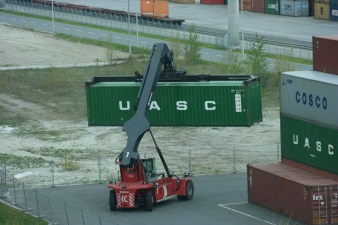 What is the difference between motor cargo vessels and pushed lighters (=barge)?*Choose three terms connected to inland navigation you remember best and explain them:*Using the following link you will find a lock operation. After watching it list all relevant terms of inland waterway you have seen: http://www.ines-danube.info/goto.php?target=pg_927_405&client_id=viailias4*Explain the difference between split, combinded and intermodal transport: